ROLE DESCRIPTION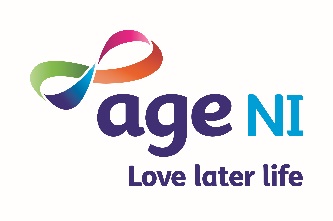 Job Title:Bank Domestic AssistantCurrent Department Name:Residential CareCurrent Location:OmaghContractual Status of Role:Bank (as and when required)Job Title of Line Manager:Residential Care Manager (through line management) Rate of Pay:£8.91 per hourJob Purpose:To assist the Housekeeper in providing an excellent service and to ensure that Meadowbank is kept clean to minimise infection.Main Responsibilities/Deliverables:To carry out general cleaning duties as allocated by the HousekeeperTo operate Domestic Services and Laundry machinery and equipment (after training)To ensure care, cleaning and correct storage of all Domestic Services and Laundry machinery and equipment and safe storage of all cleaning materialsTo ensure that all Domestic Services and Laundry machinery and equipment are checked for faults and reported to the HousekeeperTo ensure all duties are carried out in a safe and efficient mannerAny other duties relevant to Domestic Service as determined by the HousekeeperExperience:Proven paid experience in a domestic services or similar roleSpecial Circumstances:Applicants will be subject to an enhanced Access NI disclosurewww.nidirect.gov.uk/publications/accessni-code-practiceNotes: This role description is not intended to be exhaustive in every respect, but rather to clearly define the fundamental purpose, responsibilities and dimensions for the role. Therefore, this role description does not describe any individual role holder. In addition to the contents of this role description, employees are expected to undertake any and all other reasonable and related tasks allocated by line management.   Notes: This role description is not intended to be exhaustive in every respect, but rather to clearly define the fundamental purpose, responsibilities and dimensions for the role. Therefore, this role description does not describe any individual role holder. In addition to the contents of this role description, employees are expected to undertake any and all other reasonable and related tasks allocated by line management.   